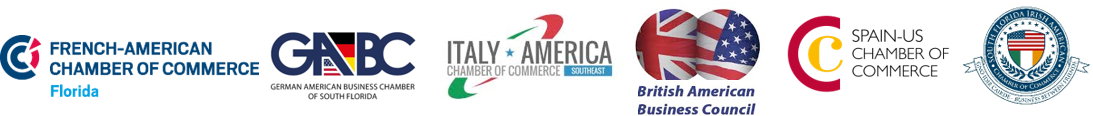 CONQUERING NEW MARKETSSPONSORSHIP FORM:EXHIBITOR’S PACKAGE INCLUDES:Brief presentation about your company during the seminar (1 min.)Logo Exposure in the event communications:Company logo on seminar’s invitation sent out to all European Chambers’ contacts (17,000+)Mention in the dedicated post of the event on European Chambers’ social media platformsCompany description listed in the Sponsors list on the European Chambers’ website plus link to your company’s websiteDisplay table for networking activity during cocktailDisplay of marketing materials: possibility to bring your own visual support + distribution of marketing toolsEXHIBITOR FEE: $400Participating Company:Address:City/State/Zip: Phone:Email:Website:Exhibiting Representatives (2): Brief company description to be used in the events communications (max 30 words):*Please provide your company’s logo in HD PNG format.PAYMENT METHOD      CHECKPlease, remit check to: Italy-America Chamber of Commerce Southeast999 Brickell Avenue suite #1002, Miami, FL  33131 or by Fax at 305-577-3956
     CREDIT CARD type:_________ CC Number _____________________ Exp. Date:_______ CVC:_____Cardholder’s name:____________________________Signature:____________________Date:_________         